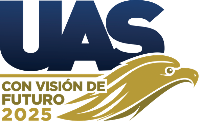 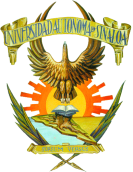 PLAN DE TRABAJO PROGRAMA DE PRÁCTICAS PROFESIONALESPara ser elaborado por el Practicante ProfesionalCRONOGRAMA DE ACTIVIDADES PROGRAMA DE PRÁCTICAS PROFESIONALESPara ser elaborado por el Practicante ProfesionalUNIVERSIDAD AUTÓNOMA DE SINALOADirección General de Vinculación y Relaciones InternacionalesNombre de su Unidad AcadémicaDatos GeneralesDatos GeneralesDatos GeneralesUnidad ReceptoraUnidad ReceptoraRFC:RFC:Perfil y Nombre del Responsable de proyecto:Perfil y Nombre del Responsable de proyecto:Cargo:Cargo:Correo electrónico:Correo electrónico:Nombre del Practicante:Nombre del Practicante:Número de Cuenta del Practicante:Número de Cuenta del Practicante:Del ProyectoDel ProyectoDel ProyectoTítulo del Proyecto:Periodo de estancia de Prácticas Profesionales:08 de   a  31 de Julio de XXXX  08 de   a  31 de Julio de XXXX  ObjetivosDefina los criterios generales y específicos que deberán cumplirse para que el proyecto se considere satisfactorio.Objetivo General: Objetivos Especificos:Defina los criterios generales y específicos que deberán cumplirse para que el proyecto se considere satisfactorio.Objetivo General: Objetivos Especificos:JustificaciónDetermine porqué es necesario el desarrollo del proyecto y que necesidades serán cubiertas a través de él.Determine porqué es necesario el desarrollo del proyecto y que necesidades serán cubiertas a través de él.Actividades a realizarLista de actividades y/o conceptos que realizarán en el periodo del desarrollo de la estancia del proyectoLista de actividades y/o conceptos que realizarán en el periodo del desarrollo de la estancia del proyectoImpacto generadoEspecifique cuáles serán los alcances y beneficios del proyecto Especifique cuáles serán los alcances y beneficios del proyecto UNIVERSIDAD AUTÓNOMA DE SINALOADirección General de Vinculación y Relaciones InternacionalesNombre de su Unidad AcadémicaFecha:Unidad Receptora:Título del Proyecto:Responsable del Proyecto:Periodo de estancia de Prácticas Profesionales:PeriodoActividades y/o conceptosPeriodoActividades y/o conceptosSemanaSemanaSemanaSemanaSemanaSemanaSemanaSemanaSemanaSemanaSemanaSemanaSemanaSemanaSemanaSemanaSemanaSemanaSemanaSemanaSemanaSemanaSemanaSemanaSemanaSemanaSemanaSemanaPeriodoActividades y/o conceptos12341234123344122234123412341. 2. 3. 4. ResponsableUnidad AcadémicaResponsableUnidad ReceptoraNombre, Cargo y Unidad AcadémicaNombre, Cargo y Unidad ReceptoraAsesor de Prácticas ProfesionalesPracticanteNombre, Cargo y Unidad AcadémicaNombre y Carrera y No. de Cuenta: 